VADEMECUM PER LA PERMANENZA FIDUCIARIA DOMICILIAREAlcune precauzioni da seguire durante la permanenza presso il domicilio:I)   utilizza una stanza dedicata, eliminando il contatto con persone e animali che abitano in casa. Se disponibile, usa un bagno separato o in alternativa sanificare e areare il bagno dopo ogni utilizzo, evita di ricevere persone a casa.se vieni a contatto con gli altri membri della casa indossa una mascherina chirurgica. bambini sotto i 6 anni di età e le persone con difficoltà respiratorie non utilizzano le mascherine: in questi casi le mascherine devono essere utilizzati dai contatti stretti.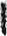 usa i fazzolettini usa e getta per soffiarti il naso, tossire o espettorare ed eliminali in un sacchetto a parte e poi butta il sacchetto nel cestino dotato a sua volta di sacchetto.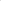 lavati sovente le mani specialmente dopo che hai tossito e/o starnutito, o sei stato in bagno, oppure hai avuto contatto con rifiuti, II lavaggio delle mani va fatto con acqua calda e sapone contando almeno fino a 20. Lavarsi le mani elimina il virus. Non toccarti gli occhi e/o il naso e/o ia bocca con le mani non lavate o disinfettate con  gel idroalcolico.apri le finestre. Assicurati che ci sia un buon ricambio d'aria nella tua stanza ed in casa. Apri le finestre per 5-10 minuti ogni due ore circa.fai attenzione agli utensili. Non condividere piatti, bicchieri, tazze, utensili da cucina, asciugamani o biancheria da letto con altre persone o animali domestici in casa. Questi articoli, andranno lavati con acqua e sapone dopo essere stati utilizzati.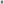 pulisci ogni giorno le superfici con cui viene a contatto o "high-touch"utilizzando acqua e comuni detergenti. Per la decontaminazione, si raccomanda l'uso di ipoclorito di sodio 0,1 % di candeggina) dopo la pulizia. Per le superfici che possono essere danneggiate dall'ipoclorito di sodio, utilizzare alcol al 70% dopo pulizia con un detergente neutro.rileva la temperatura corporea 2 volte al giornoqualora dovessero comparire sintomi come febbre, tosse. mal di gola e difficoltà respiratorie non recarti in pronto soccorso, ma telefona al tuo medico di famiglia oppure contatta il 112, e avvisaci sempre.	Sistema 	Ligur:a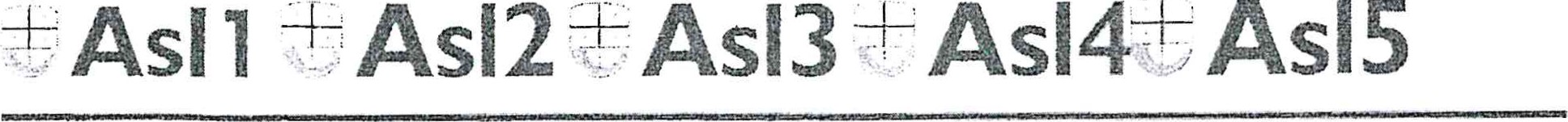 Allegato sub 3) della Deliberazione n.	del	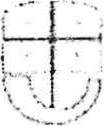 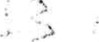 CHIEDE LA RIAMMISSIONE PRESSO LA SCUOLA/IL SERVIZIO EDUCATIVO DELL'INFANZIAData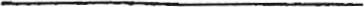 L' operatore scolastico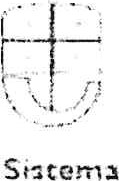 Ltgtðf ta+As12 As13 As14+As15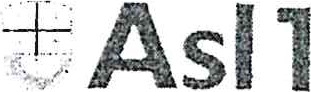 Allegato sub 3) della Deliberazione n.	del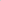 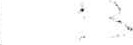 Autocertificazione per i/ rientro dell'alunno scolastico nell'ambito dei servizi educativi dell'infanzia, nelle scuole di ogni ordine grado e nei percorsi di istruzione e formazione professionali (IEFP)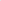 IN CASO Dl ASSENZA PER QUARANTENA Dl ALUNNOtl/la sottoscritto/a 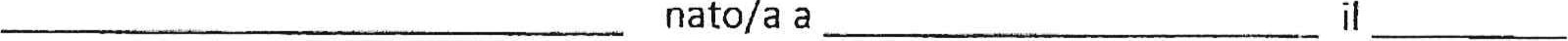 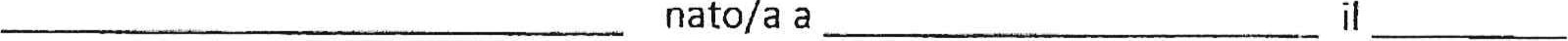 residente in	C.F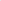 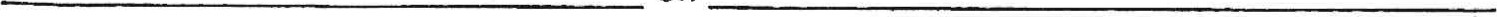 Cl in qualità di genitore (o titolare della responsabilità genitoriale) di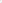 nato/a a	ilresidente in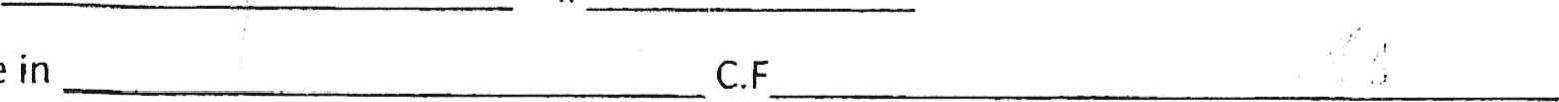 ASSENTE dal	al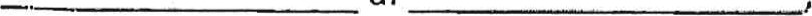 DICHIARAAi sensi della normativa vigente in materia e consapevole che chiunque rilasci dichiarazioni mendaci è punito ai sensi del codice penale e delle leggi speciali in materia, ai sensi e per gli effetti dell'art. 46 D.P.R. n.445/2000):a di essere a conoscenza delle misure di contenimento det contagio vigenti alla data odierna; che l'alunno ha rispettato e concluso il periodo di quarantena previsto dat Dipartimento di Prevenzione della ASL, durante il quale NON ha manifestato sintomi riconducibili all'infezione da Covid 19 (febbre > 37,5 0 OPPURE sintomi respiratori OPPURE sintomi gastroenterici);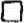 a che l'alunno non è stato in contatto con soggetti risultati positivi al Covid-19 all'interno del gruppo famigliare; ovveroa che è stato a contatto con soggetti risultati positivi al Covid-19 all'interno del gruppo famigliare ma ha rispettato il periodo di quarantena previsto per i contatti conviventi con soggetti positivilI II periodo di quarantena previsto per i contatti conviventi con soggetti positivi si intende terminato dopo 10 gg. dalla guarigione del convivente positivo (dopo 7 giorni se il contatto ha completato il ciclo vaccinale da almeno 14 giorni) e venga eseguito un tampone (antigenico o molecolare) con esito negativo oppure, in assenza di esecuzione di tampone, dopo 14 giorni dalla guarigione del caso convivente;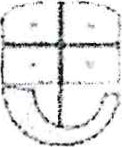 	Sistema 	Liguria+As11+As12+As13±As14+As15Dopo aver sentito it Pediatra di Famiglia / Medico di Medicina Generate Dott. al quale sono state riferite le procedure di quarantena seguite,CHIEDE LA RIAMMISSIONE DELL'ALUNNO PRESSO LA SCUOLA/IL SERVIZIO EDUCATIVO DELL'INFANZIA.DataIl genitore/titolare della responsabilità genitoriale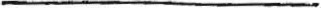 Sistema Sanitario Regione Liguriawww.as13.liguria.itDIPARTIMENTO Dl PREVENZIONEStruttura Complessa Igiene e Sanità PubblicaINFORMATIVA PER ALUNNI E OPERATORI SULL'ESECUZIONE DEI TAMPONI PERIL RIENTRO ANTICIPATO DALLA QUARANTENA SCOLASTICASi informano le famiglie degli alunni e gli operatori, posti in quarantena scolastica, che i tamponi del 7 0 0 del 10 0 giorno della quarantena, previsti per il rientro anticipato a scuola, possono essere eseguiti, gratuitamente e in accesso libero, presso la sede di Villa Bombrini, Via Ludovico Muratori 5, Cornigliano, da lunedì a venerdì nelle seguenti fasce orarie:		Cognomi dalla lettera A alla lettera D: dalle ore 8.30 alle ore 9.30;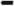 Cognomi dalla lettera E alla lettera l: dalle ore 9.30 alle ore 10.30 	Cognomi dalla lettera L alla lettera Q: dalle ore 10.30 alle ore 11.30'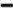 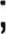 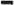 		Cognomi dalla lettera R alla lettera Z: dalle ore 11.30 alle ore 12.30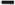 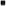 Qualora il giorno previsto per l'esecuzione del tampone ricadesse nei giorni sabato, domenica o festivo, il tampone potrà essere eseguito il primo giorno lavorativo successivo.I Medici Referenti Scuole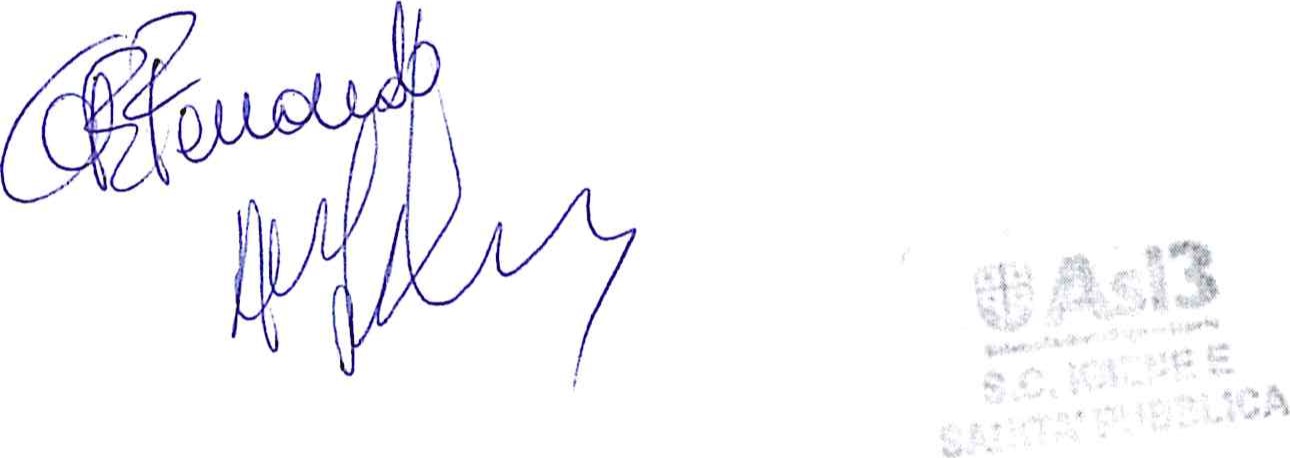 